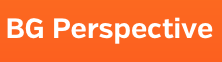 Bowling Green State UniversityBG Perspective General Education ProgramAppeal Form for Fulfilling the International Perspective Requirement through an Education Abroad Virtual InternshipPlease provide complete information here:Student Name:	_____________________________Student ID number:	_____________________________Semester the internship took place:	_____________________________Number of hours for the internship:                  –––––––––––––––––––––––––––––BACKGROUND:According to BGSU policy, BGSU’s International Perspective requirement can be fulfilled in one of the three following ways: through the completion of a currently-approved International Perspective course; through a study abroad experience in which the student earns three or more credits; or through international military service of at least 30 consecutive or 60 non-consecutive days. However, it is believed that in certain cases, Education Abroad Virtual Internship experiences also may fulfill this requirement. Therefore, at the current time, it also is possible for students to appeal to use a virtual internship for International Perspective fulfillment. The process for obtaining an approval is based upon the degree to which students can show how their virtual internship helped them achieve BGSU’s learning outcomes for International Perspective.DIRECTIONS:To help us understand the degree to which your virtual internship helped you achieve the International Perspective learning outcomes, we are asking you to provide information in two sections. In the first section you will provide an overview of the internship, and in the second section you will illustrate how various components of the internship helped you achieve the learning outcomes.If you have any questions regarding what you are being asked to do in the directions that follow, please contact Donna Nelson-Beene, Director of the BG Perspective Program, by email (dnelson@bgsu.edu) or phone (419-372-4864). SECTION 1: EDUCATION ABROAD VIRTUAL INTERNSHIP OVERVIEWIn the textbox that follows, please provide an overview of your virtual assistantship, including information about the following:  • 	what was the purpose of the internship?• 	what country/countries did you work with?• 	what did your job(s) or project(s) entail?approximately how many people did you work with as you completed the internship? What were their roles? Please provide a detailed answer. The textbox expands.SECTION 2: ACHIEVEMENT OF INTERNATIONAL PERSPECTIVE LEARNING OUTCOMESBy answering the questions that follow, you will help us understand how your Education Abroad Virtual Internship helped you achieve the International Perspective learning outcomes. Please consider each outcome carefully as you offer your explanations. Each of the four sets of questions that follow (a set for each of the International Perspective learning outcomes) has two parts. In Part A you are asked to identify a project or task that helped you develop skill in achieving the learning outcome. In Part B you are asked to explain how the project or task you identified helped you to develop the skill. (Important: Outcome 4 may or may not apply to your internship.)Please note that the textboxes expand.Outcome 1:  Explain how international cultures affect world views or ways of thinkingPlease identify a project or task you completed during the internship that gave you skill in explaining how international cultures affect world views or ways of thinking.Please explain how the project or task you have identified helped you to develop this skill.Outcome 2:  Explain how world issues and/or international connections impact people’s lives and/or ways of lifePlease identify a project or task you completed during the internship that helped you gain skill in explaining how world issues and/or international connections impact people’s lives and/or ways of life.Please explain how the project or task you have identified helped you to develop this skill.Outcome 3:  Analyze problems and possibilities inherent in global economic, geographic, ecological, political, social, and/or technological systemsPlease identify a project or task you completed during the internship that helped you gain skill in analyzing problems and possibilities inherent in global, economic, geographic, ecological, political, social, and/or technological systems.Please explain how the project or task you have identified helped you to develop this skill.Outcome 4: Demonstrate competency in speaking, reading, and/or writing a foreign language.Please answer the following only if the outcome is applicable to your internship. If the outcome is not applicable, please indicate by simply placing “N/A” in the textboxes. Please identify a project or task you completed during the internship that helped you demonstrate competency in speaking, reading, and/or writing a foreign language.Please explain how the project or task you have identified helped you to demonstrate this competency.PLEASE RETURN YOUR FORM HERE:  Please save the completed form and email it as an attachment to Dr. Donna Nelson-Beene, Director of BG Perspective:  dnelson@bgsu.edu––––– Approved         ––––– Denied	Reviewed by ________________________________________Date_______________________________________________Students will be contacted regarding the outcome of the review process.